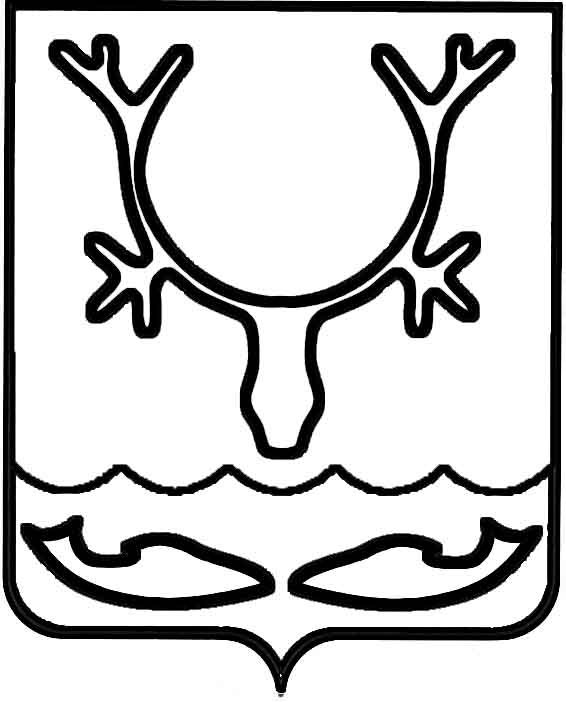 Администрация муниципального образования
"Городской округ "Город Нарьян-Мар"ПОСТАНОВЛЕНИЕО внесении изменений в постановление Администрации муниципального образования "Городской округ "Город Нарьян-Мар"                         от 13.07.2021 № 862 "Об утверждении схемы размещения нестационарных торговых объектов на территории муниципального образования "Городской округ "Город Нарьян-Мар"В соответствии с Федеральными законами от 06.10.2003 № 131-ФЗ "Об общих принципах организации местного самоуправления в Российской Федерации", 
от 28.12.2009 № 381-ФЗ "Об основах государственного регулирования торговой деятельности в Российской Федерации", руководствуясь приказом Департамента природных ресурсов, экологии и агропромышленного комплекса Ненецкого автономного округа от 26.03.2021 № 15-пр "Об утверждении Порядка разработки 
и утверждения органами местного самоуправления муниципальных образований Ненецкого автономного округа схемы размещения нестационарных торговых объектов на территории Ненецкого автономного округа", Администрация муниципального образования "Городской округ "Город Нарьян-Мар"П О С Т А Н О В Л Я Е Т:1. Внести в приложение 1 к постановлению Администрации муниципального образования "Городской округ "Город Нарьян-Мар" от 13.07.2021 № 862 
"Об утверждении схемы размещения нестационарных торговых объектов 
на территории муниципального образования "Городской округ "Город Нарьян-Мар" следующие изменения:1.1. Строку 3 Схемы размещения нестационарной торговли на территории муниципального образования "Городской округ "Город Нарьян-Мар" изложить 
в следующей редакции:"".1.2. Строку 13 Схемы размещения нестационарной торговли на территории муниципального образования "Городской округ "Город Нарьян-Мар" изложить 
в следующей редакции:"".1.3. Строку 21 Схемы размещения нестационарной торговли на территории муниципального образования "Городской округ "Город Нарьян-Мар" изложить 
в следующей редакции:"".2. Настоящее постановление вступает в силу после его официального опубликования.22.03.2022№3343--1ул. 60 лет Октября, 
в районе д. 38автофургон, автоприцепне более 15продовольственные товары (овощи, фрукты, сухофрукты, орехи); продовольственные товары (хлеб, хлебобулочная продукция, молоко, молочная продукция, мясная продукция, рыбная продукция); смешанные товары (продовольственные 
и непродовольственные)земельный участок, государственная собственность на который 
не разграничена-в соответствии 
с краткосрочным договором13--1ул. Ленина, 
в районе д. 27Бавтофургон, автоприцепне более 15продовольственные товары (овощи, фрукты, сухофрукты, орехи); продовольственные товары (хлеб, хлебобулочная продукция, молоко, молочная продукция, мясная продукция, рыбная продукция); смешанные товары (продовольственные 
и непродовольственные) земельный участок, государственная собственность на который 
не разграничена-в соответствии 
с краткосрочным договором21--1ул. Ленина, 
в районе д. 46автофургон, автоприцепне более 20продовольственные товары (овощи, фрукты, сухофрукты, орехи); продовольственные товары (хлеб, хлебобулочная продукция, молоко, молочная продукция, мясная продукция, рыбная продукция); смешанные товары (продовольственные 
и непродовольственные)земельный участок, государственная собственность 
на который 
не разграничена-в соответствии 
с краткосрочным договоромГлава города Нарьян-Мара О.О. Белак